РЕШЕНИЕО создании рабочей группы по разработке проекта решения Городской Думы Петропавловск-Камчатского городского округа «О внесении изменений в Решение Городской Думы Петропавловск-Камчатского городского округа от 25.12.2008 № 94-нд «О порядке управления находящимися в собственности Петропавловск-Камчатского городского округа акциями акционерных обществ и осуществления полномочий органов управления акционерного общества в случае, если в собственности Петропавловск-Камчатского городского округа находится 100 процентов акций акционерного общества»Рассмотрев проект решения о создании рабочей группы по разработке проекта решения Городской Думы Петропавловск-Камчатского городского округа «О внесении изменений в Решение Городской Думы Петропавловск-Камчатского городского округа от 25.12.2008 № 94-нд «О порядке управления находящимися в собственности Петропавловск-Камчатского городского округа акциями акционерных обществ и осуществления полномочий органов управления акционерного общества в случае, если в собственности Петропавловск-Камчатского городского округа находится 100 процентов акций акционерного общества», внесенный исполняющим полномочия Главы Петропавловск-Камчатского городского округа Ивановой Ю.Н., в соответствии со статьей 17 Решения Городской Думы Петропавловск-Камчатского городского округа от 13.07.2018 № 82-нд «О Регламенте Городской Думы Петропавловск-Камчатского городского округа» Городская Дума Петропавловск-Камчатского городского округаРЕШИЛА:1. Создать рабочую группу по разработке проекта решения Городской Думы Петропавловск-Камчатского городского округа «О внесении изменений в Решение Городской Думы Петропавловск-Камчатского городского округа от 25.12.2008 № 94-нд «О порядке управления находящимися в собственности Петропавловск-Камчатского городского округа акциями акционерных обществ и осуществления полномочий органов управления акционерного общества в случае, если в собственности Петропавловск-Камчатского городского округа находится 100 процентов акций акционерного общества» в следующем составе:2. Рабочей группе разработать указанный проект решения и представить его председателю Городской Думы Петропавловск-Камчатского городского округа для внесения на рассмотрение очередной сессии Городской Думы Петропавловск-Камчатского городского округа.Председатель Городской ДумыПетропавловск-Камчатскогогородского округа								Г.В. Монахова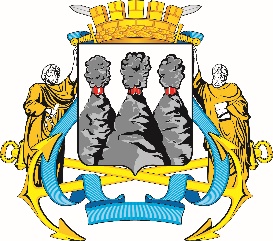 ГОРОДСКАЯ ДУМАПЕТРОПАВЛОВСК-КАМЧАТСКОГО ГОРОДСКОГО ОКРУГАот 28.08.2019 № 486-р22-я сессияг.Петропавловск-Камчатскийпредседатель рабочей группы:председатель рабочей группы:председатель рабочей группы:Позднякова Е.С.-заместитель Главы администрации Петропавловск-Камчатского городского округа – начальник Управления экономического развития и имущественных отношений администрации Петропавловск-Камчатского городского округа;заместитель председателя рабочей группы:заместитель председателя рабочей группы:заместитель председателя рабочей группы:Кнерик В.А.-депутат Городской Думы Петропавловск-Камчатского городского округа по избирательному округу № 8;секретарь рабочей группы: секретарь рабочей группы: секретарь рабочей группы: Слободян Е.А.-заместитель начальника отдела стратегического планирования, экономического анализа и мониторинга Управления экономического развития и имущественных отношений администрации Петропавловск-Камчатского городского округа;члены рабочей группы:члены рабочей группы:члены рабочей группы:Воронов Д.М.-депутат Городской Думы Петропавловск-Камчатского городского округа по избирательному округу № 6;Гаспарян А.А.-заместитель начальника правового отдела Управления делами администрации Петропавловск-Камчатского городского округа;Ерофеева Т.Е.-начальник юридического отдела управления организационно-правового обеспечения работы аппарата Городской Думы Петропавловск-Камчатского городского округа;Кокорина Т.П.-заместитель начальника Управления экономического развития и имущественных отношений администрации Петропавловск-Камчатского городского округа;Колядка В.В.-депутат Городской Думы Петропавловск-Камчатского городского округа по единому муниципальному избирательному округу;Корнейчук Т.Г.-начальник правового отдела Управления делами администрации Петропавловск-Камчатского городского округа;Кронов А.А.-депутат Городской Думы Петропавловск-Камчатского городского округа по избирательному округу № 3;Лиманов С.А.-депутат Городской Думы Петропавловск-Камчатского городского округа по единому муниципальному избирательному округу;Лосев К.Е.-депутат Городской Думы Петропавловск-Камчатского городского округа по единому муниципальному избирательному округу;Панов А.Г.-депутат Городской Думы Петропавловск-Камчатского городского округа по избирательному округу № 4;Терехов А.М.-депутат Городской Думы Петропавловск-Камчатского городского округа по избирательному округу № 8.